Załącznik nr 17do ogłoszenia otwartego konkursu ofert na realizację zadań w 2019 r.(druki do zadania 2.2.: Rozwój kultury fizycznej)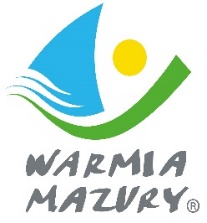 Zad. 2.2 zał. 1 AWykaz dyscyplin podlegających dofinansowaniu w kategorii wiekowej Młodzik wraz z zasadami dofinansowania udziału reprezentantów województwa w rywalizacji sportowejw 2019 r.A.   Międzywojewódzkie Mistrzostwa Młodzików/Mistrzostwa Polski Młodzików – MMM/MPM L.p.DyscyplinaPoziom rozgrywek / rodzaj dofinansowaniaPoziom rozgrywek / rodzaj dofinansowaniaPoziom rozgrywek / rodzaj dofinansowaniaPoziom rozgrywek / rodzaj dofinansowaniaUwagiL.p.DyscyplinaMMMMMMMPMMPM1.Np. baseballNp. Finał makroregionalnyNp. przejazd Np. Finał makroregionalnyNp. przejazd 2.Np. gimnastyka sportowa K3.Np. piłka siatkowa plażowa K4.Np. piłka siatkowa plażowa M5.6.